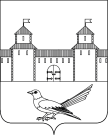 от  16.12.2015 года  № 713-п «Об ограничении движения автотранспорта по ул. Заводская  г. Сорочинска»	В соответствии с Конституцией Российской Федерации, Федеральным Законом  от 06.10.2003г. № 131-ФЗ  «Об общих принципах организации местного самоуправления в Российской Федерации», Федеральным Законом от 08.11.2007 г. № 257-ФЗ «Об автомобильных дорогах и о дорожной деятельности в Российской Федерации», статьями 32, 35, 40 Устава муниципального образования Сорочинский городской округ Оренбургской области, в целях обеспечения безопасности при проведении работ в связи с аварийной ситуацией по адресу: г. Сорочинск  по ул. Заводская в районе дома №15, когда такие работы создают угрозу безопасности дорожного движения, администрация  Сорочинского городского округа Оренбургской области постановляет:1. Ограничить движение по ул. Заводская от ул. Бугульминская   до ул. Тверская  для проезда автотранспорта 16.12.2015 года в период с 10:00 до 18:00 часов.2. Информировать жителей г. Сорочинска об ограничении движения по ул. Заводская от ул. Бугульминская   до ул. Тверская  для проезда автотранспорта 16.12.2015 года в период с 10:00 до 18:00 часов. 3.Директору МУП «Жилкомсервис» Коновалову В.К. установить временные дорожные знаки: 3.2 «Движение запрещено», 1.25 «Дорожные работы», 6.18.2, 6.18.3 «Направление объезда» на ул.  Заводская на перекрестках ул. Бугульминская, ул. Тверская.4.  Контроль за исполнением настоящего постановление оставляю за собой.5. Настоящее постановление вступает в силу с момента подписания и подлежит размещению на официальном портале администрации Сорочинского городского округа.И.о. главы  муниципального образования Сорочинский городской округ                                                		А.А.  Богданов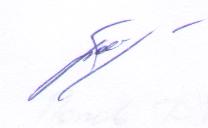 Разослано: в дело, ГИБДД МО МВД РФ «Сорочинский», Богданову А.А., управлению ЖКХ,  прокуратуре.Администрация Сорочинского городского округа Оренбургской областиП О С Т А Н О В Л Е Н И Е 